Monday 15th JuneSubtracting Fractions with the same denominatorWhen subtracting fractions with the same denominator, the denominator stays the same and you just subtract the numerator. e.g. 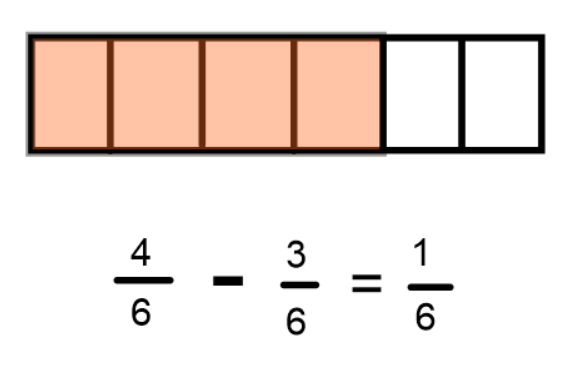 Have a go at these:-(Remember to try to simplify the answers if you need to!)− ¼ = 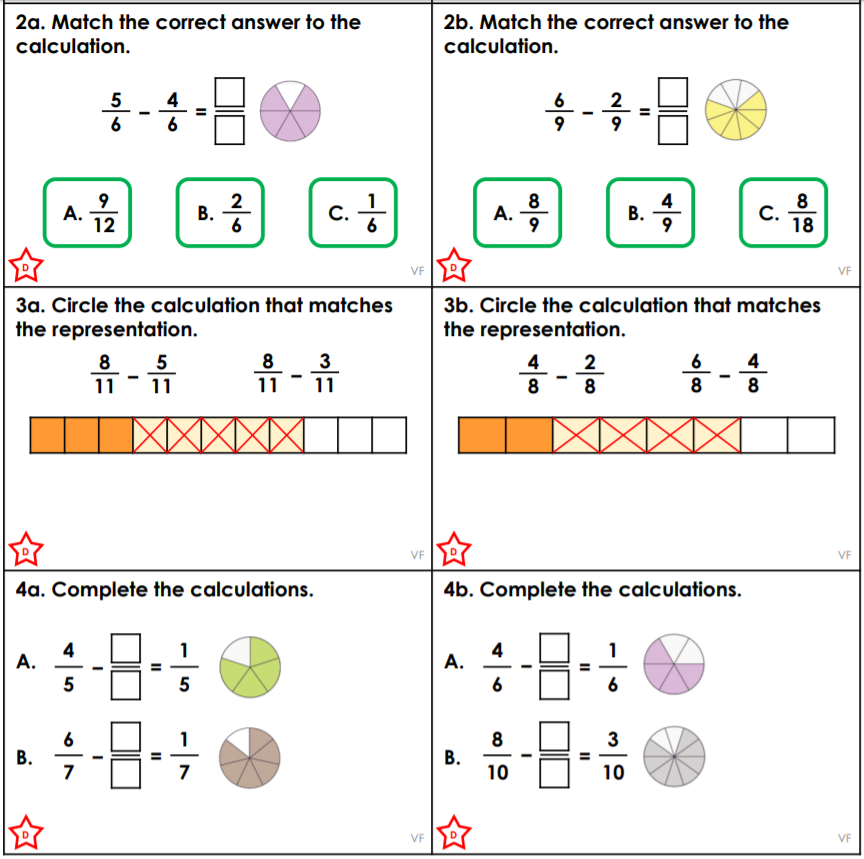 Challenge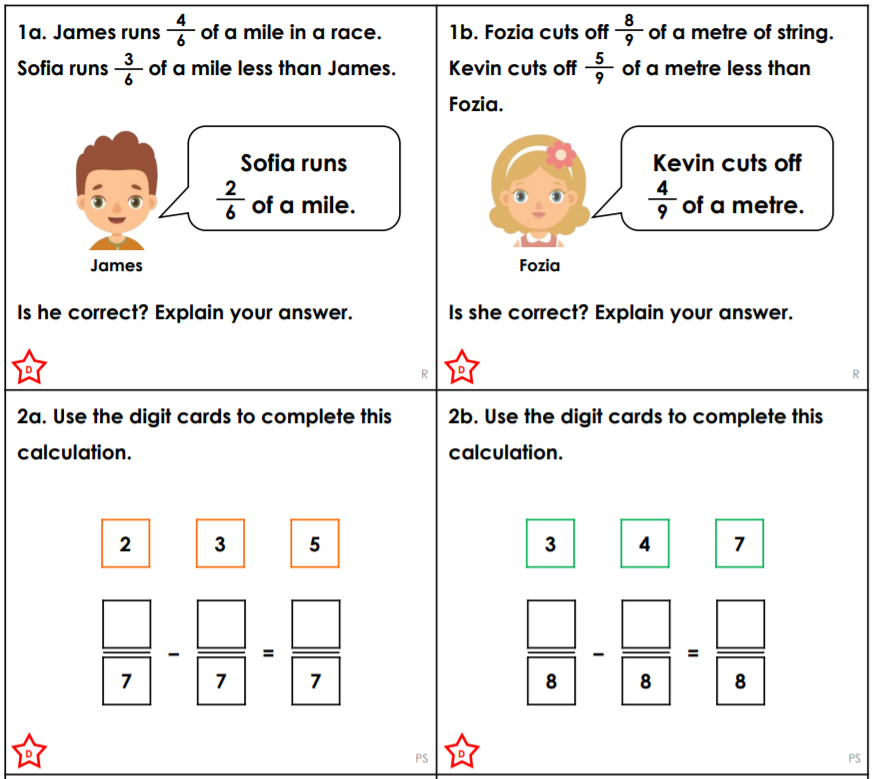 